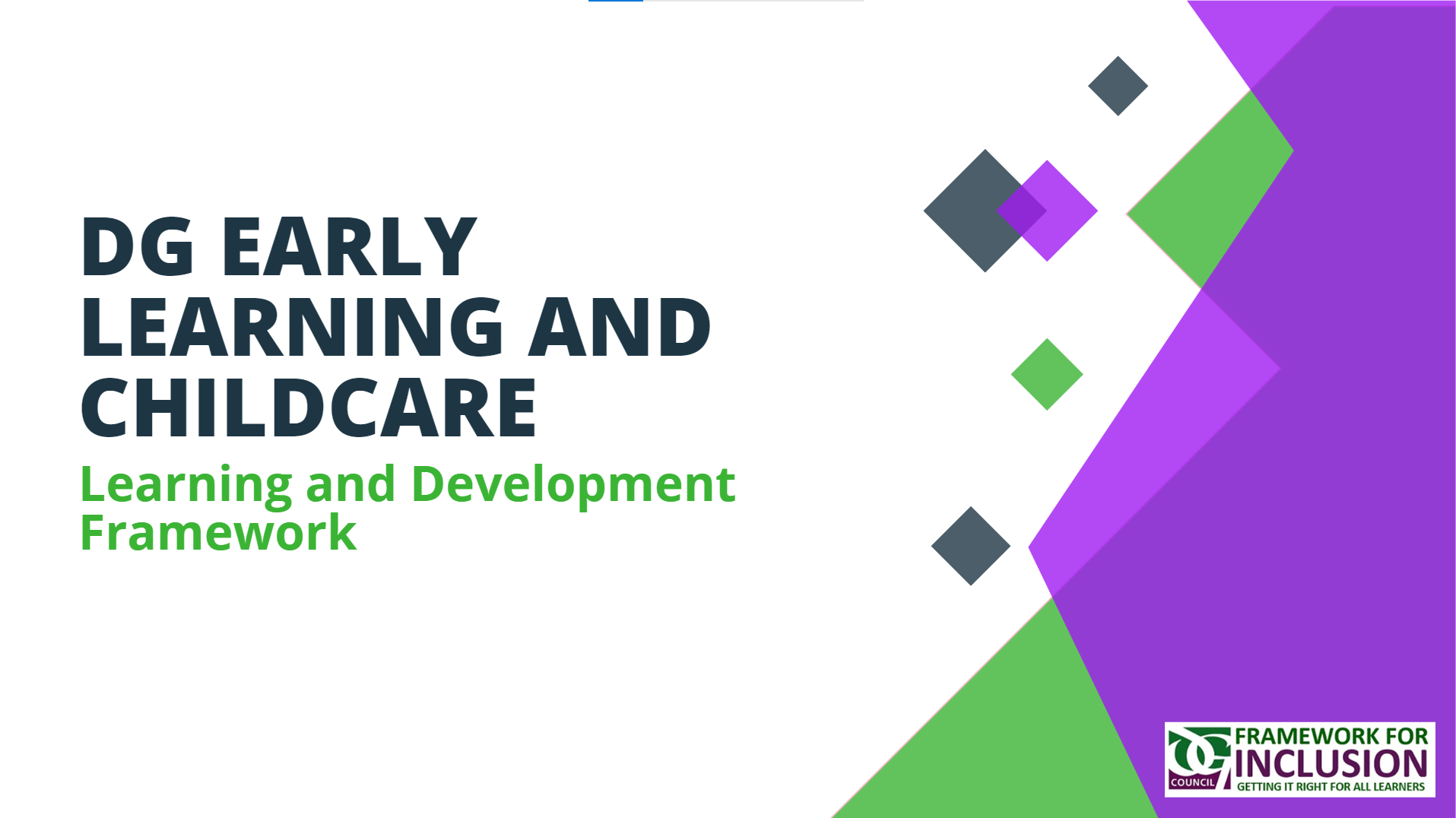 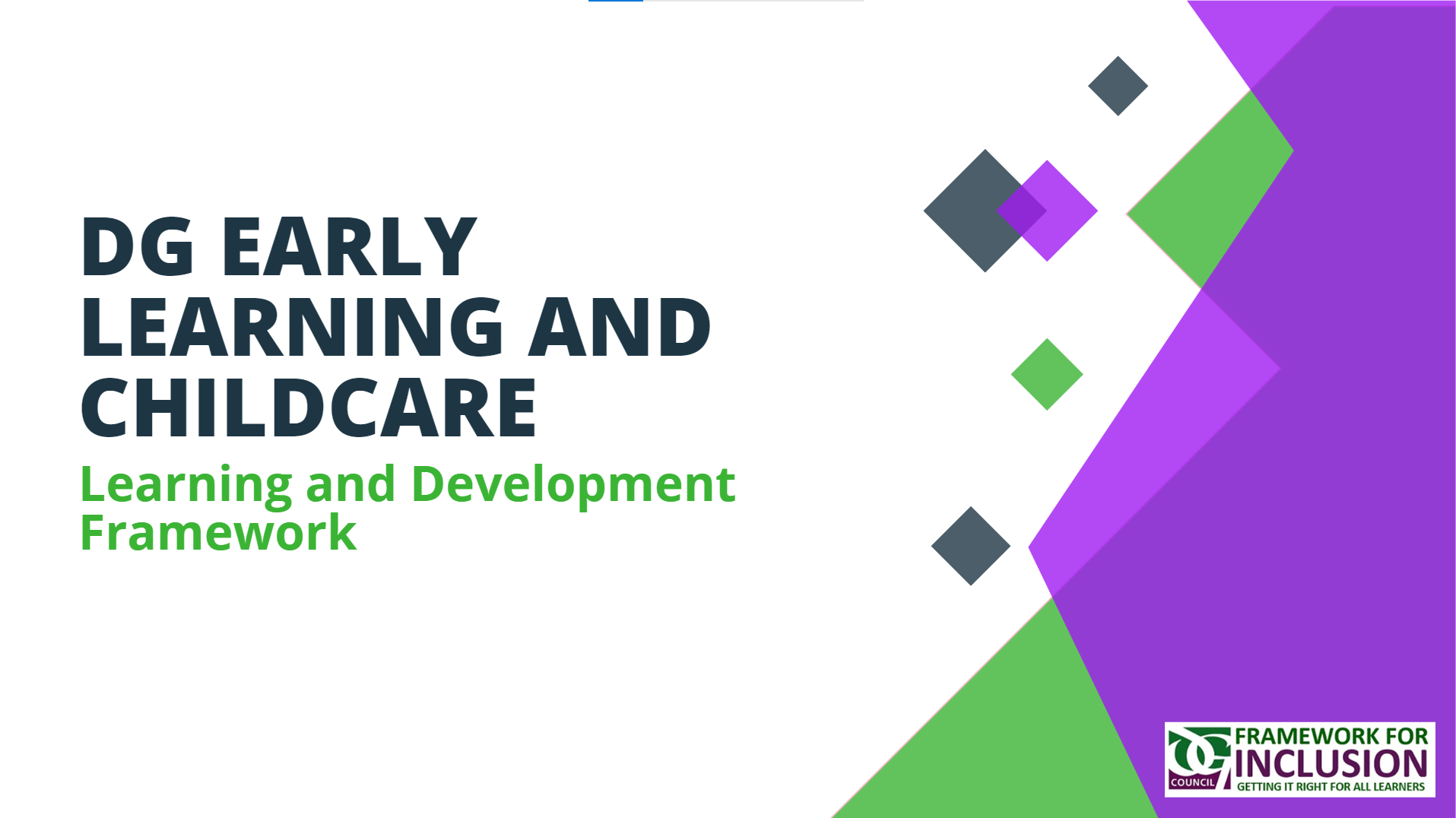 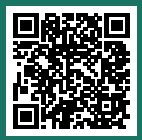 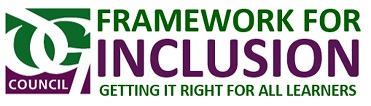 “Continuous professional learning (CPL) is an essential component of ELC quality and is linked to children’s development. We want a well-trained, professional and skilled workforce with access to high quality professional learning to help deliver the best ELC experience for our children.” (Realising the Ambition, 2020). 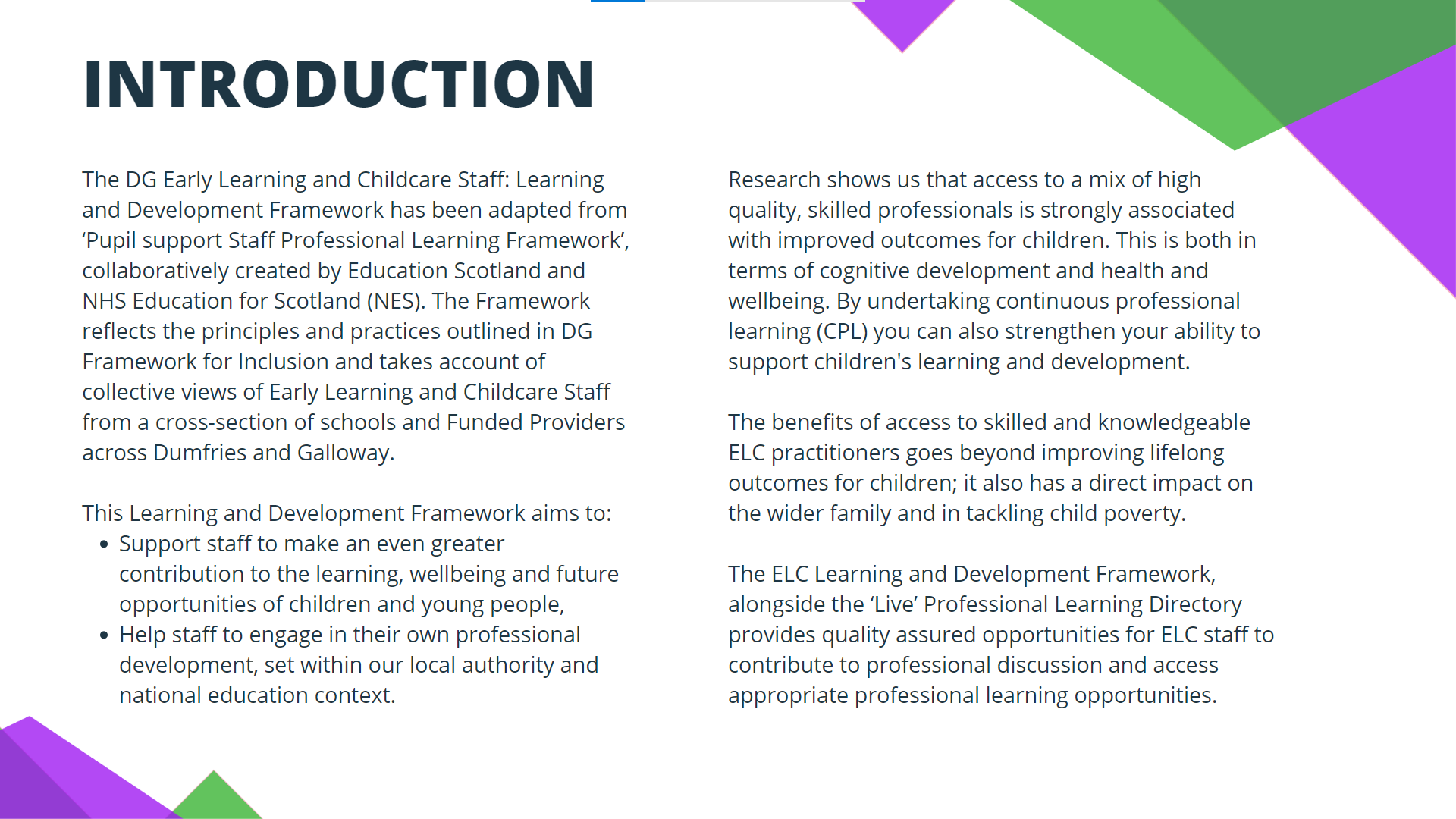 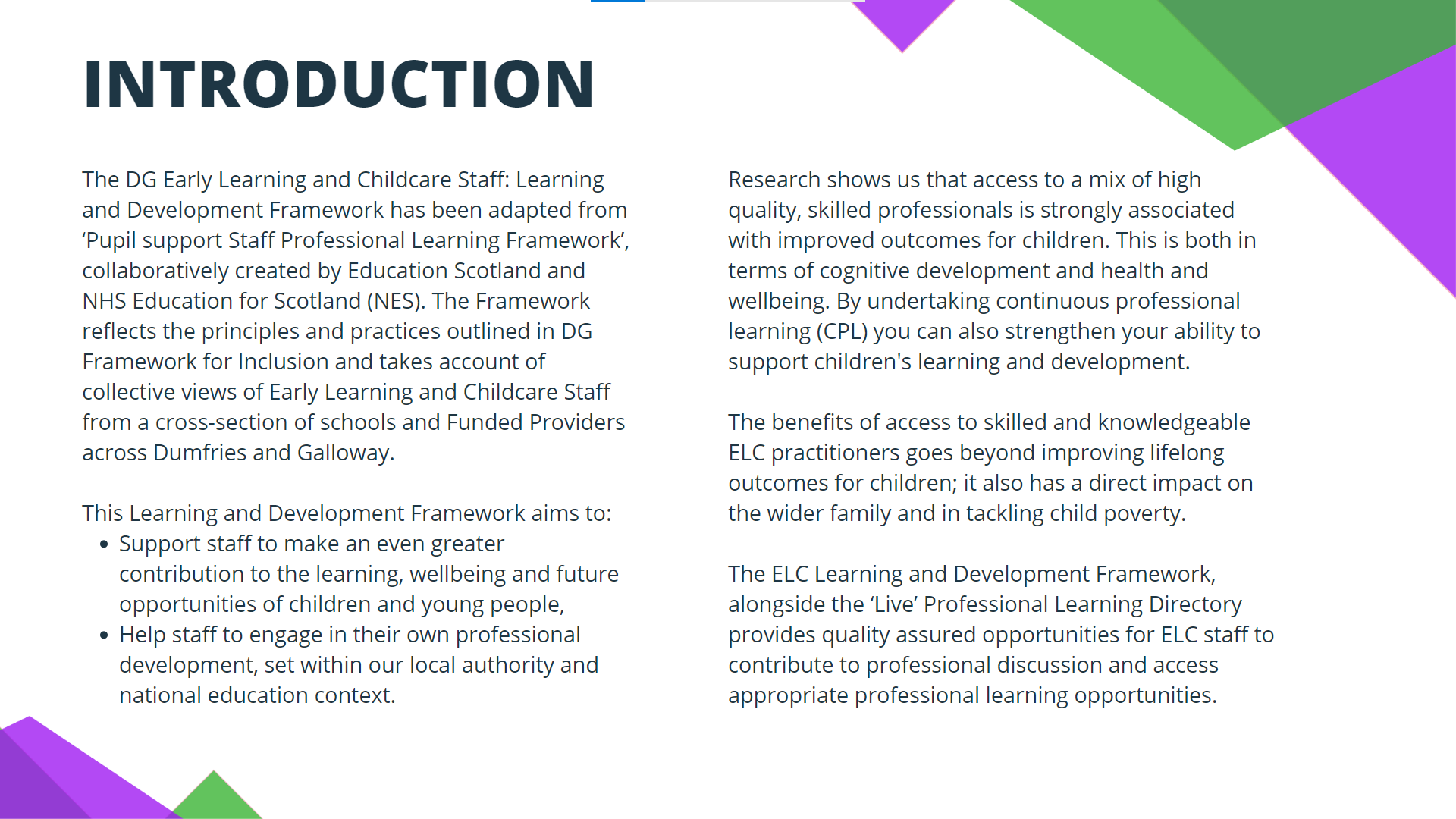 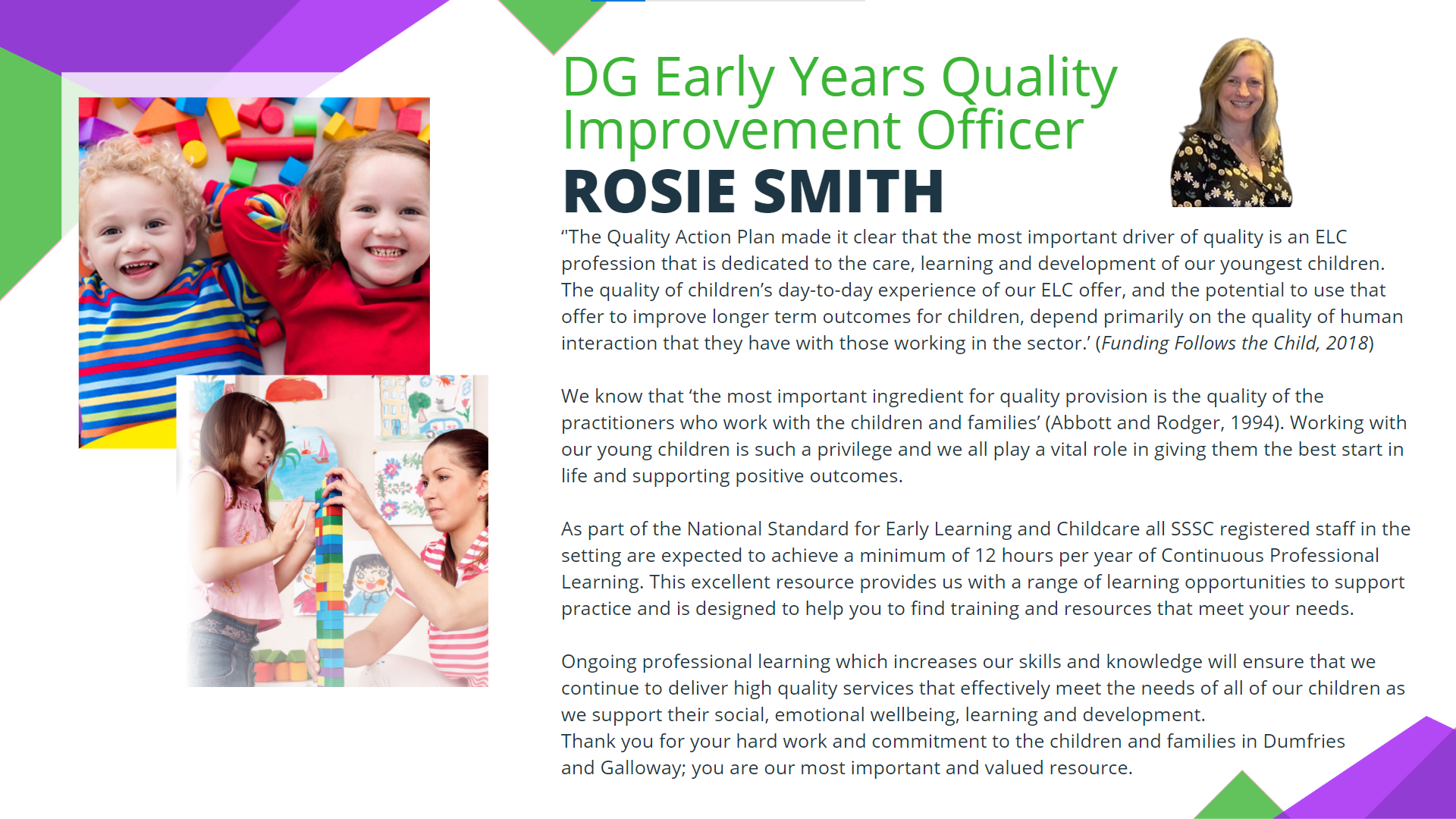 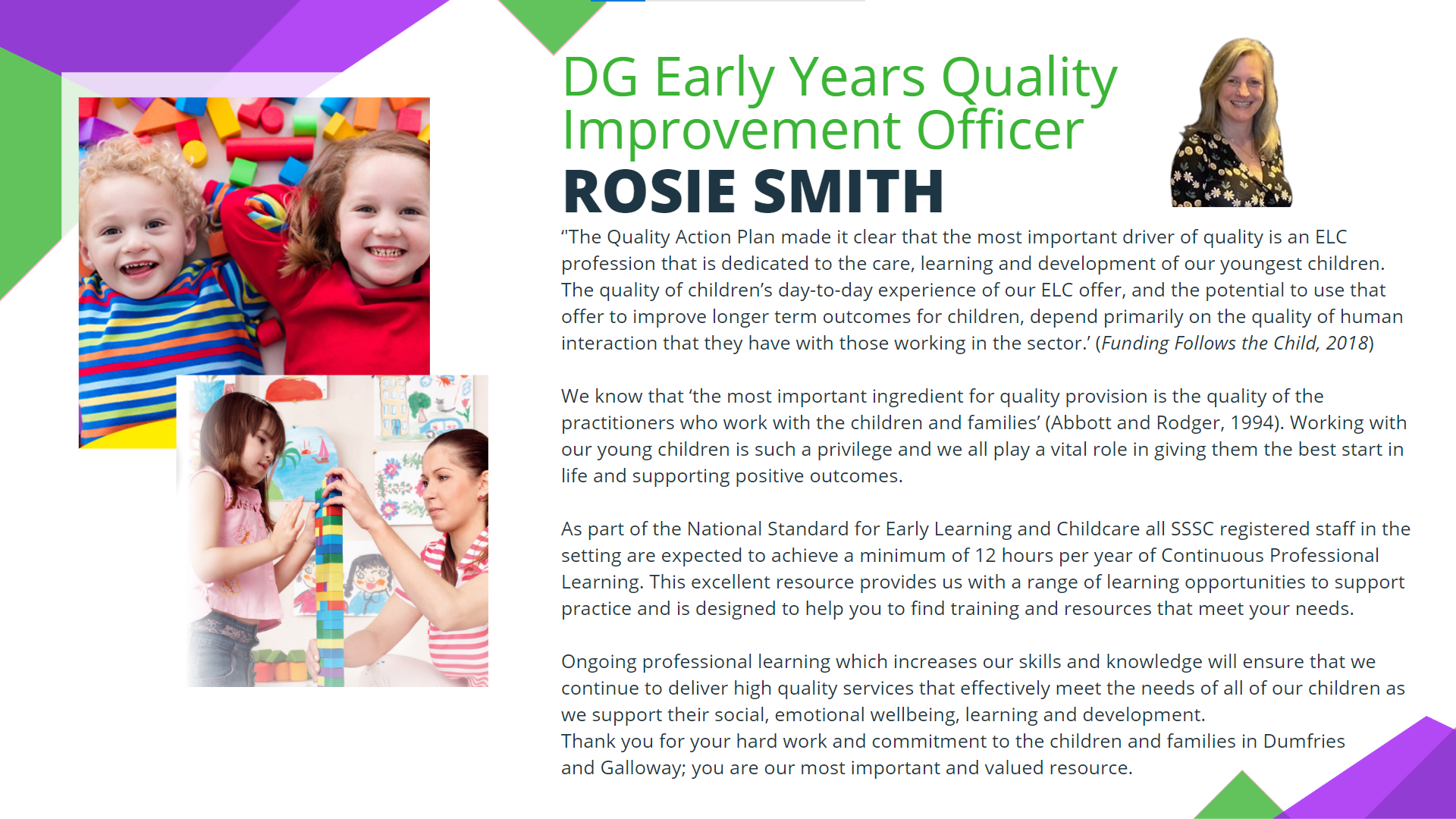 . 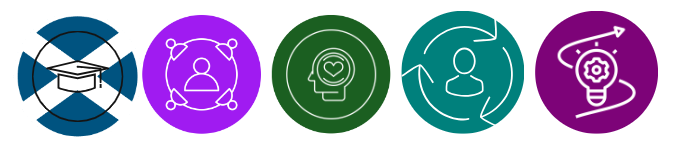 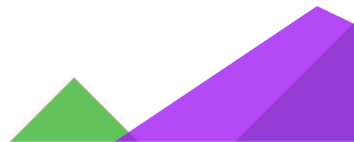 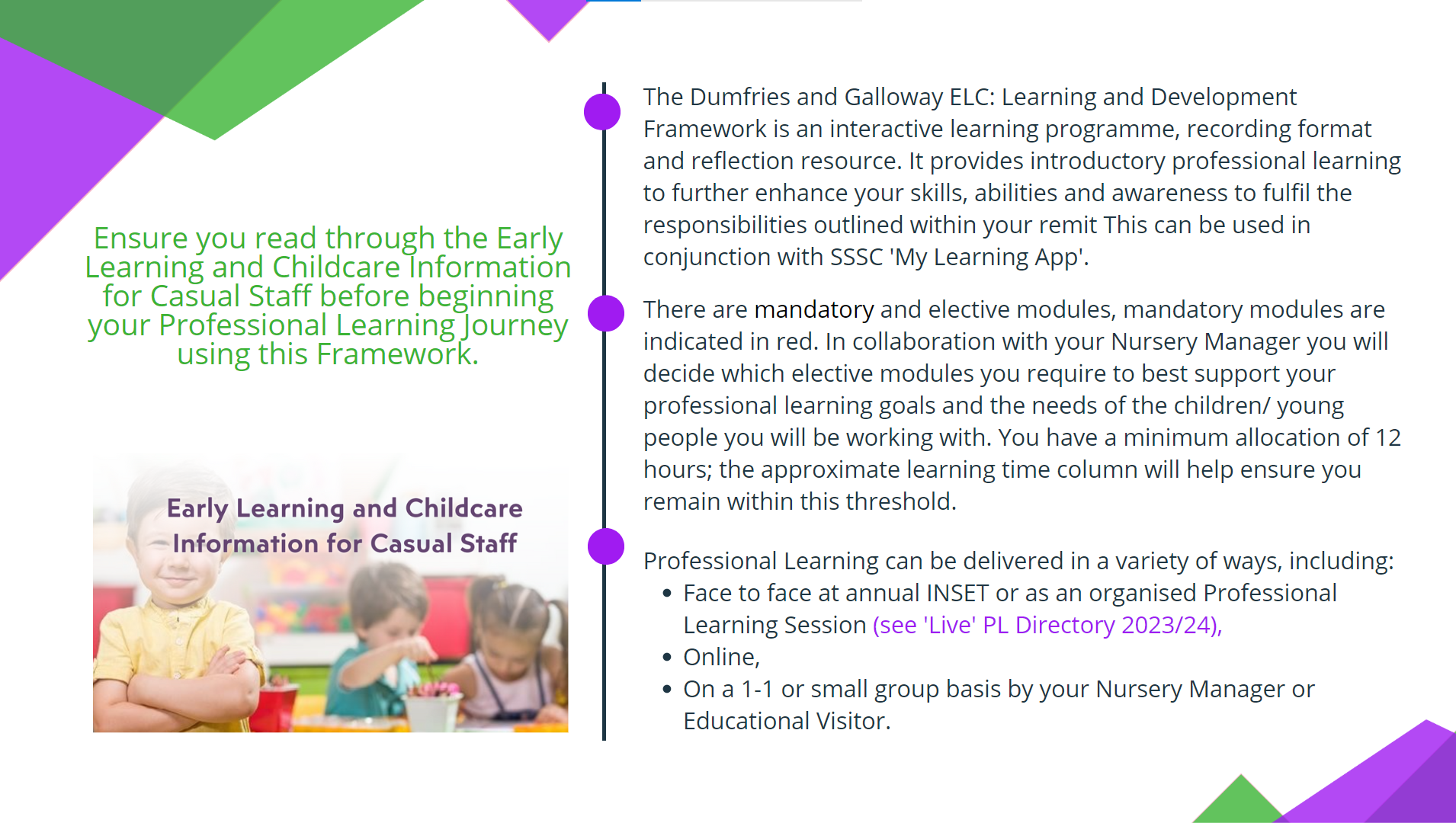 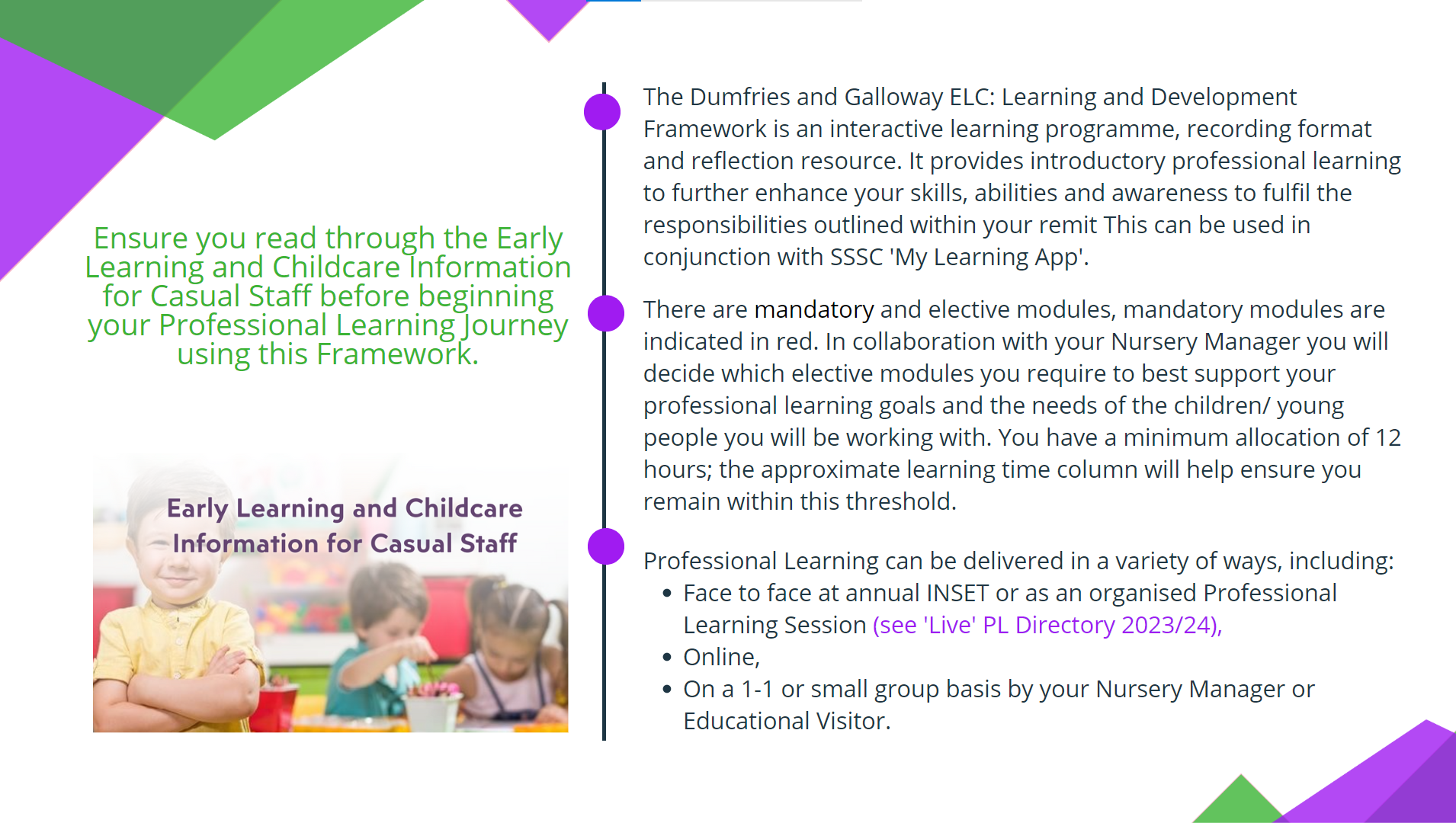 Section 1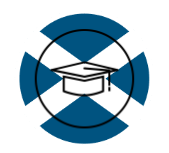 Section 1Section 1Section 1Section 1Scottish Educational Context and Knowledge Scottish Educational Context and Knowledge Scottish Educational Context and Knowledge Scottish Educational Context and Knowledge Scottish Educational Context and Knowledge SubsetsApproximate Learning TimeProfessional LearningReflections and Next StepsHave you completed this subset? Please click below to select an optionScottish education context5 minutes5 minutes  Curriculum for ExcellenceGetting It Right for Every ChildChild Development in the Early YearsUNCRC and Rights and Participation5 minutes  10 minutesUnited Nations Convention on the Rights of the Child (UNCRC): A Rights based approach in the Early Years  Learning Through Rights in the Early Years: Weaving the UNCRC through Policy, Provision and Everyday PracticeGDPR5 minutes  An Introduction to General Data Protection Regulation (GDPR)Responsibility of All4 hours15 minutes 20 minutes respectme: Scotlands Anti-Bullying ServiceHealth and Safety at Work, Accident/Incident reporting & Fire SafetyManual Handling of Young People and EquipmentSection 2Section 2Section 2Section 2Section 2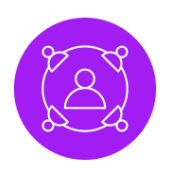 Communication and Collaboration: Developing Positive RelationshipsCommunication and Collaboration: Developing Positive RelationshipsCommunication and Collaboration: Developing Positive RelationshipsCommunication and Collaboration: Developing Positive RelationshipsCommunication and Collaboration: Developing Positive RelationshipsSubsetsApproximate Learning TimeProfessional LearningReflections and Next StepsHave you completed this subset? Please click below to select an optionThe skills to build positive, trusting relationships with children and young people (mentoring and interpersonal skills)2 minutes15 minutes10 minutes8 minutes15 minutes1-2 hours TBCHow to support a child who makes a disclosure.  Building positive relationships.-What is a Relationship- Rich approach?-Barnardo’s Scotland. All About RelationshipsIntroduction to Trauma Informed Practice.Trauma awareness when supporting people who have a learning disability Why does ‘shaming’ not positively impact behaviour?Understanding the social factors which may impact on Children’s Outcomes in the Early YearsThe ability to build positive relationships with parents and carers (language skills)TBC10 minutes Supporting Parents to Further Engage in their Child's Development Effective Communication: Having difficult conversations.  Section 3Section 3Section 3Section 3Section 3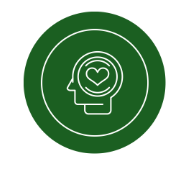 Child Wellbeing and DevelopmentChild Wellbeing and DevelopmentChild Wellbeing and DevelopmentChild Wellbeing and DevelopmentChild Wellbeing and DevelopmentSubsetsApproximate Learning TimeProfessional LearningReflections and Next StepsHave you completed this subset? Please click below to select an optionThe ability to identify and respond to the emotional, wellbeing and development needs of children and young people5 minutes5 minutes per section (5)9 hours per week x 12 weeks.5 minutesWhat is Neurodiversity? Introduction to Autism Introduction to Neuroscience in the Early Years(Accredited Course)  Introduction to Attunement and Attachment The ability to support positive relationships and behaviour, including reducing distressed behaviour10 minutes20 minutes15 minutes 15 minutes Introduction to Nurture: The 6 Nurturing Principles Introduction to distressed behaviour and how to help. Self Regulation Strategies for Early Childhood and those with SEND  Solihull Approach: Developmental and Emotional MilestonesThe skills, knowledge and ability to support children and young people1 hour1 hour15 minutesTBCTBCTBCCurricular SupportNumeracy Early Numeracy LiteracySupporting the Development and Progression of Children's Early Language and Literacy Health and WellbeingMental Health and wellbeing - We all have mental health.Play Well- Supporting Wellbeing Through Play STEMNational STEM CPL Module The ability to support language and communication development in children and young people10 minutes per course. How to support effective communication  (Certificated Modules)Understanding Deaf and Hearing Loss  (Login must be created)Understanding Cerebral Visual Impairment (CVI)Safeguarding and Child protection10 minutes Child Protection and safeguarding Child sexual exploitation in Dumfries and Galloway Section 4Section 4Section 4Section 4Section 4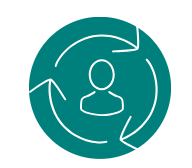 Personal and Professional DevelopmentPersonal and Professional DevelopmentPersonal and Professional DevelopmentPersonal and Professional DevelopmentPersonal and Professional DevelopmentSubsetsApproximate Learning TimeProfessional LearningReflections and Next StepsHave you completed this subset? Please click below to select an optionThe ability to drive your professional development, with the support of your school, employer and national agenciesVariableMy Learning App and SSSC Open Badges Recording your Professional Learning Self-Evaluation in Early Learning and Childcare40 minutesSelf-Evaluation for Self-ImprovementSpotlighting effective practice in Belmont Nursery Section 5Section 5Section 5Section 5Section 5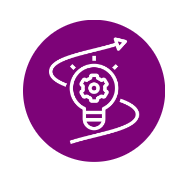 Wellbeing, Organisation and CreativityWellbeing, Organisation and CreativityWellbeing, Organisation and CreativityWellbeing, Organisation and CreativityWellbeing, Organisation and CreativitySubsetsApproximate Learning TimeProfessional LearningReflections and Next StepsHave you completed this subset? Please click below to select an optionThe ability to adapt and develop creative solutions in the ELC Setting2 minutes per video10 minutes55 minutes5 minutes 30 minutesBuilding confidence in identifying and responding to additional  needs.Play in Early Childhood: The Role of Play in any Setting The Brain Architects: Building Resilience Through Play Brain- Building Through Play: Activities for Infants, Toddlers and Children Understanding Gendered Play The ability to positively manage your personal wellbeing with the support of your employer and establishment team5 minutesDumfries and Galloway Council- Self Referral ServicesYour Wellbeing Action Plan The ability to plan, with your line manager, for maximum, positive impact of pupil contact timeVariablePerformance and Development Review- DG Paperwork ‘Live’ Professional Learning Record 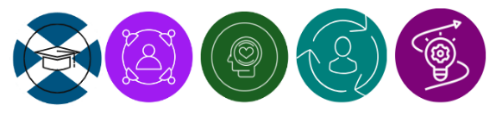 Click here to access: Live Professional Learning Directory 23-24.pdf ‘Live’ Professional Learning Record Click here to access: Live Professional Learning Directory 23-24.pdf ‘Live’ Professional Learning Record Click here to access: Live Professional Learning Directory 23-24.pdf ‘Live’ Professional Learning Record Click here to access: Live Professional Learning Directory 23-24.pdf ‘Live’ Professional Learning Record Click here to access: Live Professional Learning Directory 23-24.pdf Course/ Session TitleDateHours to claim back?(See LA Additional Hours Funding- FAQs Oct 23.docx) Reflections and Next StepsTime sheet complete?Please click below to select an optione.g. Meeting Learners NeedsWednesday 15th November3.30pm-4.25pm (55mins) Autism- Top Tips: We often have the closest relationship with the young people, so have confidence to share your insight/ knowledge/ recommendations with the class teacher. Small changes can make a big difference- too much perfume? Subtle noises? Ed Psyc: PACE- Dan Huges. Think about using a Playful, Accepting, Curious and Empathetic approach. Use ‘I wonder’ instead of ‘You are being….’Relationship Rich Schools: Nurture principles, children’s brains can be in ‘Saber Tooth Tiger Land’ be empathetic to this, Unconditional positive regard, teaching children how to behave is part of their learning- manage our expectations. Date: 15.11.2023Date:Date:Date:Date:Date: